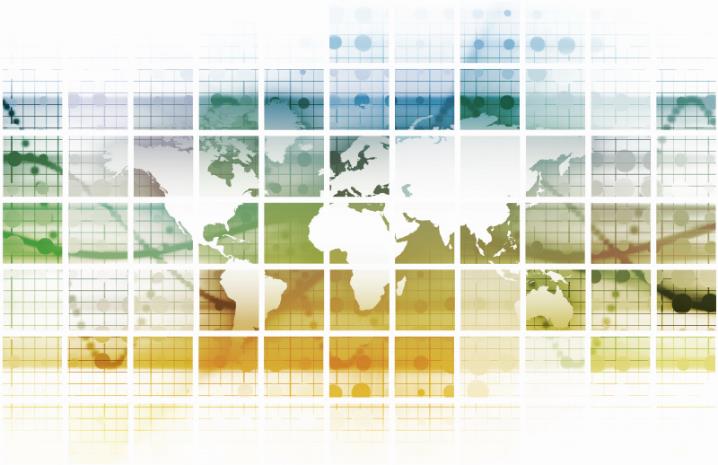 Business Case Prepared for:  Date Prepared:  This document contains sample dynamic content from the “IT Project ROI and Business Case Toolkit”. It is designed to be used with the “AnalysisPlace Excel-to-Word Document Automation Add-In” to automatically update the dynamic/linked content. You may modify it for your own use.   Executive SummaryThe table and charts below summarize key results, including project costs, benefits, ROI, NPV, IRR, and payback period.  The results are shown "per user" average and the total for the organization.The tool also estimates current and projected KPI performance levels before and after the solution is implemented.  This is summarized in the chart below:Current EnvironmentThe tables below show the organization profile data that was entered into the tool and used to estimate the solution costs and benefits.Organization ProfileBelow is key information about the organization.Solution Selected for this AnalysisThe table below summarizes the extent of the organization's adoption of BI capabilities.  The simulated (to-be) adoption is based on the scope/scale of selected initiatives enabling increased capability adoption.  All costs in this model are based on scope/scale of initiatives selected.  All benefits in this model are based on improvements to capability adoption - adoption of more BI capabilities and best practices lead to improved business performance.  Details are contained in the "Initiatives" worksheet.Overview of the IT Project ROI and Business Case Toolkit The IT Project ROI and Business Case Toolkit enables rapid development of comprehensive business cases for IT projects.  It helps organizations to assess, quantify, and communicate the costs, benefits, business value, and ROI of most types of enterprise-scale technology-based initiatives.  It also helps to assess the organization’s current (as-is) and expected (to-be) IT spending (TCO) levels and the solution’s impact on a variety of key performance indicators (KPIs).  It produces editable business case reports that can be presented to decision-makers.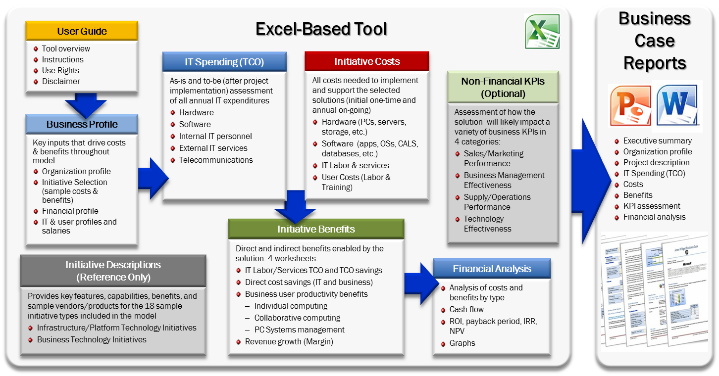 The model simulates "To-Be" capability adoption based on initiatives selected by the model user.  The model estimates The tool estimates the costs required to implement the new capabilities/solution, including hardware, software, IT labor, services, and user labor. It simulates benefits (user productivity, IT TCO savings, business cost savings, revenue growth, and KPI improvements) enabled by the solutions selected.  It supports both rapid (30 minute) and highly detailed assessments.  The tool uses industry best-practice methods and research to assist the organization in assessing the costs and benefits of investing in the IT initiative.  However, this tool cannot accurately/credibly estimate costs/benefits without review, validation, and adjustment of key data inputs.  These inputs should be customized to each particular organization and scenario.